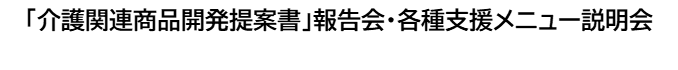 日時：令和3年5月20日(木)15：00～16：30 （14：30WEB受付開始）提供方法：WEB形式（Teams）での提供※受講票は発行いたしません。（定員を超過した場合のみ連絡いたします。）・ネット環境（LAN・Wi-Fi）が整っていない場合、お客様の通信速度・料金に影響がある可能性がございます。ご注意ください。・携帯でご覧いただく際は「Teams」のアプリをダウンロードしてください。※記入していただいた個人情報は、このセミナーに関するご連絡及び、今後の（一社）健康ビジネス協議会が主催する健康ビジネス関係のイベント等のご案内に利用させていただくことがございます。会社・団体名所在地〒〒〒〒〒〒〒〒〒〒電話番号FAX番号FAX番号視聴機器の種類・台数 および 視聴人数視聴機器の種類・台数 および 視聴人数視聴機器の種類・台数 および 視聴人数PC・携帯その他（　　    　）PC・携帯その他（　　    　）PC・携帯その他（　　    　）PC・携帯その他（　　    　）台人所属・役職所属・役職ふりがな参加者氏名ふりがな参加者氏名ふりがな参加者氏名e-maile-maile-maile-maile-maile-mail